ОбъявлениеФилиал ПАО «Россети Юг»-«Ростовэнерго» проводит реализацию подержанного автотранспортного средства в г. Ростове-на-Дону.
Желающие принять участие в аукционе необходимо подать заявку в запечатанном конверте не позднее 10.00 14.07.2023г. по адресу г. Ростов-на-Дону ул. Футбольная 9.
Автомобиль УАЗ-3909 грузопассажирский 2001 г.в.
Подробную информацию можно узнать на сайте https://rosseti-yug.ru/zakupki/informatsiya-o-tekushchikh-protsedurakh-prodazhi/  или по тел. 89281395430, 89289044990.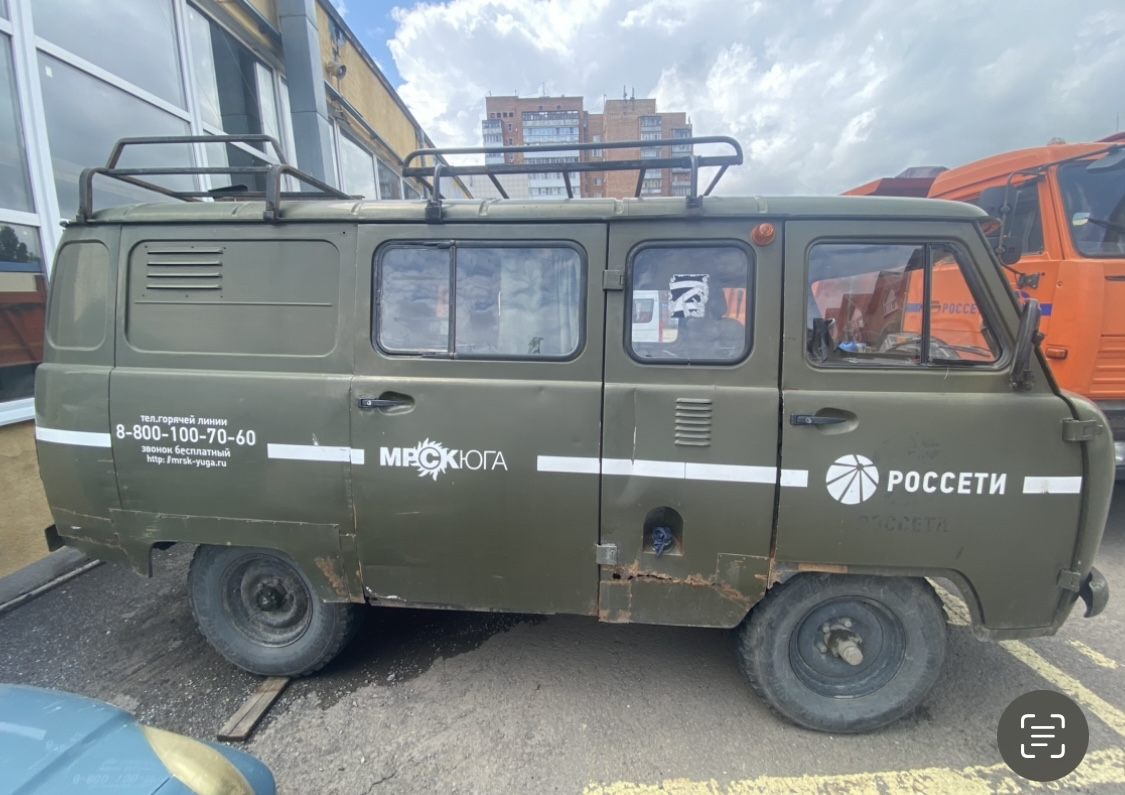 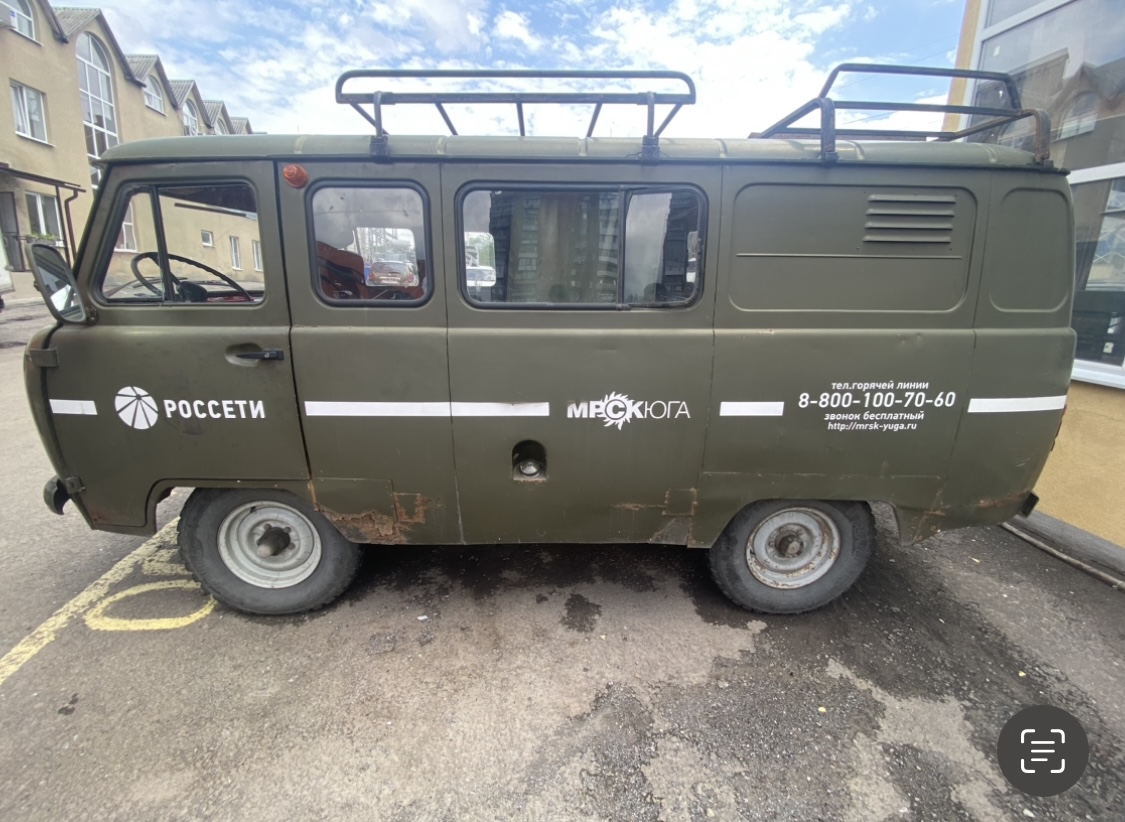 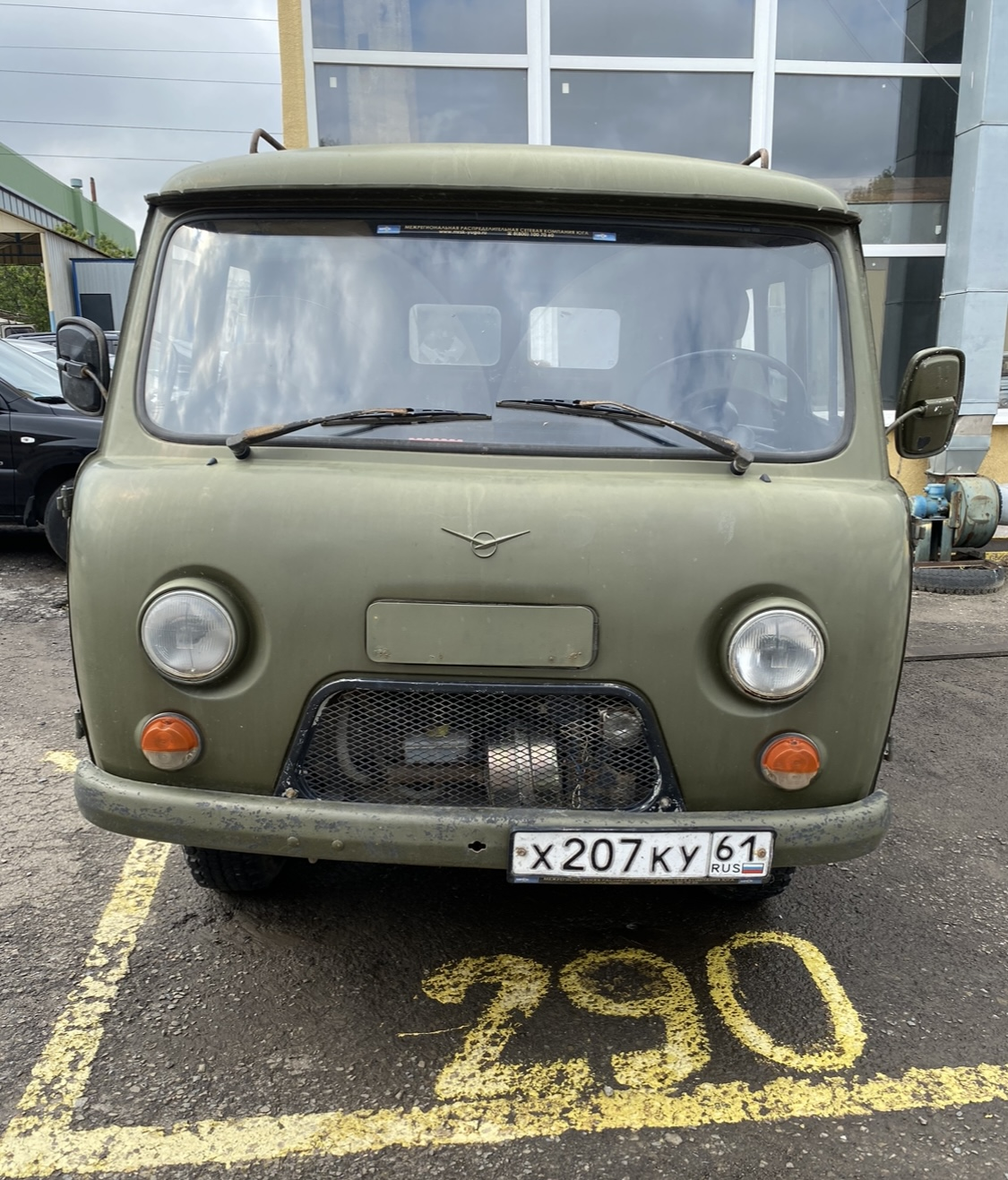 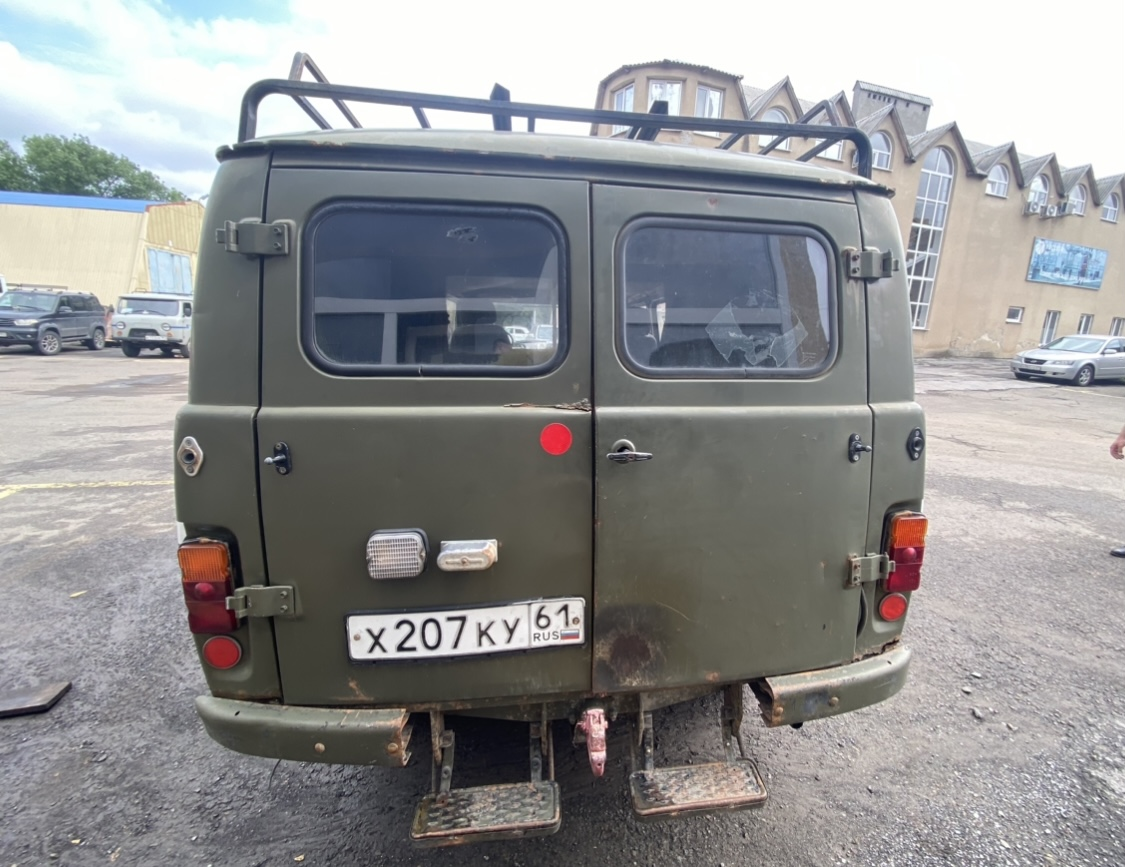 